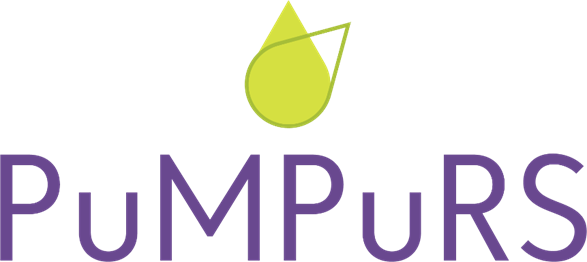 Rīga, 2023Satura rādītājsPamatojumsRīcības programmas “Priekšlaicīgas mācību pārtraukšanas prevencijas sistēma un ieviešanas plāns Ādažu novadā” izstrādes mērķis ir pilnveidot pašvaldības līmeņa priekšlaicīgas mācību pārtraukšanas (turpmāk – PMP) prevencijas sistēmu, kas veicinātu izglītojamo izglītības snieguma uzlabošanos un ilgtspējīgu izaugsmi.Rīcības programma veidota, ņemot vērā Izglītības attīstības pamatnostādnes 2021.-2027. gadam, Ādažu novada ilgtspējīgas attīstības stratēģija 2013. -2037. gadam, Ādažu novada Attīstības programmu 2021. -2027. gadam un Ādažu novada izglītības ekosistēmas attīstības stratēģija 2023.-2027. gadam.PMP aktivitātes atbilst Ādažu novada Izglītības stratēģijas 2023.-2027. rīcības plāna mērķiem:RV-1 “Datos balstīta lēmumu pieņemšana izglītībā”RV-2 ”Izglītības kvalitātes novērtējums”RV-3 “Pedagogi attīsta jēgpilnu mācību procesa pašanalīzi”RV-4 ”Izglītojamo iesaistes līmenis izglītības procesā”RV-5 “Radošs un kvalitatīvs mācību process”RV-6 “Dažādu izglītības pakāpju absolventu tālāko gaitu izzināšana un  secinājumi par esošo mācību procesu”RV-12 “Iekļaujošās izglītības modelis”RV-13 “Mācību sasniegumu izaugsmes nodrošināšana neatkarīgi no izglītojamā socioekonomiskā stāvokļa, u.c. apstākļiem”RV-19 “Diferencēta pieeja izglītojamajiem un izglītības procesam”RV-21 “Pedagogs sadarbojas ar vecākiem izglītojamo mācīšanās atbalstam”RV-24 “Atbalsta personāla pieejamība”RV-29 “Fiziski un emocionāli droša un pārraudzīta vide”RV-31 “Emocionālā drošība un risku mazināšana”Sociāli atbildīga novadā katrs bērns ir vērtība.Atslēgas vārdi: empātija, sadarbība, atbalsts, atbildība, sapratne un drošības sajūta.KontekstsPMP nopietni ierobežo izglītojamo izaugsmi un panākumu gūšanu profesionālajā jomā, kā arī padziļina vai turpina padziļināt nabadzību un sociālo izolētību. Tādējādi tie rada gan sociālas problēmas, gan palielina sociālās atstumtības risku. PMP mazināšana un jauniešu izglītības sasniegumu uzlabošana ir vērsta uz ilgtspējīgu izaugsmi un atbilst gan “gudras izaugsmes” mērķim, paaugstinot prasmju līmeni, gan “integrējošas izaugsmes” mērķim, mazinot vienu no galvenajiem bezdarba un nabadzības riska faktoriem.PMP problemātiku pašvaldībās veido gan izglītības kvalitāte, gan ģimeņu sociāli ekonomiskais stāvoklis, gan jauniešu un viņu vecāku vērtīborientācija un sadarbības kvalitāte starp izglītības iestādēm, pašvaldībām un valsts institūcijām, kā arī pašvaldības iespējas nodrošināt jauniešiem pieeju neformālās izglītības veidiem.Pašvaldībai ir jānodrošina, lai tās dibinātajās un teritorijā izvietotajās izglītības iestādēs tiktu īstenots kvalitatīvs izglītības process un tās teritorijā deklarētie obligātās izglītības vecumposma izglītojamie iegūtu kvalitatīvu izglītību, kā arī jānodrošina iespēja jauniešiem iegūt vidējo izglītību. PMP gadījumu skaita samazināšanas pasākumu koordinētas sistēmas izveide ir viens no galvenajiem pašvaldības uzdevumiem, nodrošinot citu institūciju, sociālo partneru, iestāžu, darba devēju, nevalstisko organizāciju, t. sk. reģionāla un nacionāla līmeņa jaunatnes organizāciju un biedrību vai nodibinājumu, kas veic darbu ar jaunatni, iesaistīšanu sistēmas darbībā.Mācību pārtraukšana visbiežāk nav spontāns lēmums, bet gan ilgstošs process, kura pazīmes var identificēt jau krietni savlaicīgi (1–3 gadus pirms mācību pārtraukšanas). Pētījumos “paredzamā” priekšlaicīgas mācību pārtraukšanas iespējamība tiek skaidrota, pierādot, ka PMP risku var paredzēt 70%–82% gadījumu (Kempler, Vorhoff, Wigger, 2020; Rovira, Puertas, Igual, 2017).; Tādēļ rūpīga resursu izvērtēšana un atbalsta sniegšana, var dot būtisku ieguldījumu bērnu tiesību uz izglītību īstenošanā.Esošā situācija pašvaldībā Ādažu novada kopējā teritorija – 243,342 km2 un tajā 2023.gada 1.janvārī bija deklarēti 23 988 iedzīvotāji (99 cilv./m2). Ādažu novadā atrodas piecas pašvaldības pirmsskolas izglītības iestādes, divas pašvaldības vispārējās un divas profesionālā ievirzes izglītības iestādes. 2022.2023. mācību gadā Ādažu novada pirmsskolas izglītības iestādes apmeklēja 1116 izglītojamo.2.1. tabula: Vispārējās un profesionālās ievirzes izglītības iestādes Ādažu novadāNo 2018.gada 1.septembra līdz 2023.gada 31.augustam Ādažu novada Carnikavas pamatskola piedalījās Eiropas Savienības fonda 8.3.4. specifiska atbalsta mērķa “Samazināt priekšlaicīgu mācību pārtraukšanu, īstenojot preventīvus un intervences pasākumus” projektā Nr. 8.3.4.0/16/I/001 ”Atbalsts priekšlaicīgas mācību pārtraukšanas samazināšanai” jeb projektā "PuMPuRS” (turpmāk – projekts “Pumpurs”).Izglītības un jaunatnes nodaļa (turpmāk – IJN) kā projekta organizators apkopoja un izvērtēja iegūtos datus, lai izstrādātu PMP prevencijas sistēmu un plānu. Ņemot vērā, ka projektā piedalījās tikai viena skola, dati var tikt nosacīti interpretēti novada līmenī. Taču iesaistīšanās projektā sniedza ieskatu par PMP riskiem, kuriem ir jāpievērš starpinstitucionāla uzmanība, jo risku samazināšanai svarīga nozīme ir kompleksa un savlaicīga dažādu iestāžu iesaiste. Agrīna diagnostika un preventīva rīcība ļaus samazināt PMP riskus jau mazāko klašu skolēniem, kuriem ir tendence uz PMP riskiem.2020.-2023. gadam realizēti pieci jauniešu projekti – “Taisām piespēli”, reStarts+, reStarts Carnikavā, “ES un Mēs dabā – izaugsmes programma jauniešiem, “Skolēns skolēnam Ādažos”. Dažāda veida pielāgots atbalsts un iesaiste sniedz individuālu un atbilstošu risinājumu PMP samazināšanai. PMP samazināšanai Ādažu novadā iesaistās skolu vadība un izglītības iestādes līmeņa atbalsta komanda, Sociālais dienests, Bāriņtiesa, Pašvaldības policija, jaunatnes lietu speciālists, IJN un vecāki. Izglītības iestāde ir primārais riska identificētājs, kas, sadarbībā ar citām institūcijām, sniedz atbalstu PMP riska samazināšanai. Līdz ar to izglītības iestāžu uzdevums ir stiprināt šo primāro faktoru agrīnu identificēšanu, sniedzot atbalstu izglītības iestāžu darbiniekiem, radot drošu un atbalstošu vidi gan darbiniekiem, gan skolēniem. 2.1.tabulā ir sniegts ieskats par esošo situāciju Ādažu novadā un sniegts izvērtējums, ņemot vērā datu apkopojumu.2.2. tabula: Esošās PMP situācijas izvērtējums pašvaldībāPMP prevencijas sistēma Ādažu novadā PMP sistēma izstrādāta, lai iesaistīto institūciju darbinieki laikus pamanītu priekšlaicīgu mācību pārtraukšanas riskus skolēniem un savlaicīgi reaģētu, nepieciešamības gadījumā iesaistot citas sadarbības iestādes problēmas atrisināšanai. Sistēmas izstrādes laikā tika apzināti dati par projektā veiktajām aktivitātēm un izvērtēti to rezultāti. Pēc rezultātu analīzes efektīvai un kvalitatīvai sistēmai tika izvirzīti vairāki mērķi un sasniedzamie rezultāti. Katras iesaistītās puses ieguldījums ar pieredzi un izglītotiem darbiniekiem PMP risku savlaicīgai atpazīšanai ļaus sistēmai strādāt ilgtermiņā. Sistēmas darbības nodrošināšanai ir visiem saprotams process un darbību secība, kas ļaus pilnvērtīgi strādāt, mainoties iestāžu darbiniekiem iesaistītajās institūcijās.  Jānodrošina regulāra un saskaņota savstarpēja komunikācija starpinstitucionālā līmenī, lai iesaistītās puses redzētu atbalstu un mērķtiecīgu problēmas risināšanu.              Starpinstitūciju sadarbības modelisĀdažu novadā PMP risku samazināšanā iesaistītās puses ir izglītības iestādes, Sociālais dienests, Bāriņtiesa, Pašvaldības policija, jaunatnes lietu speciālists un IJN. Izglītības iestādēs tiek nodrošināts regulārs pedagogu atbalsts no atbalsta komandas – izglītības psihologa un speciālā pedagoga, savukārt pedagogiem nepieciešams regulāri papildināt zināšanas un profesionāli pilnveidoties sociāli emocionālo prasmju apgūšanā sev un saviem skolēniem. Pedagogu attīstīta empātija attiecībā pret bērnu, kurš ir potenciāli pakļauts PMP riskiem, agrīni ļaus novērtēt problēmas stadiju un atbilstoši rīkoties. Atbalsta personāls izglītības iestādē nodrošina atbalstu gan pedagogam, gan skolēnam, jo profesionāla palīdzība nepieciešama abām pusēm. Tikai droša vide, kurā gan skolēns, gan pedagogs varēs meklēt un saņemt atbalstu, ļaus veidot vidi, kurā PMP riski tiks pamanīti un pēc iespējas novērsti. Ņemot vērā, ka PMP riski var būt arī sociāli un ekonomiski, starpinstitūciju sadarbībā tiek iesaistīts gan Sociālais dienests, gan Bāriņtiesa, kas savas atbildības jomas un pieredzes ietvaros, var novērst tos cēloņus, kuri rada draudus skolēna PMP. Pašvaldības policijas atbildības loma PMP risku samazināšanā ir prevencijas darbs izglītības iestādēs, konsultatīvs atbalsts iestādēm, kā arī pamatā fiziski un emocionāli drošas vides un kārtības nodrošināšana. Jaunatnes lietu speciālists projekta “Pumpurs” ietvaros sniedz jauniešiem iespēju piedalīties un iesaistīties jaunatnes iniciatīvu projektu konkursos, ar kuru palīdzību jaunieši var mainīt savu attieksmi pret mācībām un pilnveidot savu personību, tā samazinot PMP. IJN veic datu apkopojumu un monitoringu, kas ļauj pilnveidot sadarbības sistēmu. Savstarpējs un koordinēts darbs starp institūcijām ļaus sistemātiski risināt PMP problēmsituācijas ilgstošā termiņā, izmantojot pieredzi un saskaņotu, koordinētu darbību.Ādažu novada PMP prevencijai tiek izdalīti 3 līmeņi – universālie PMP riska novēršanas pasākumi (visiem izglītojamajiem), mērķtiecīgi PMP riska novēršanas pasākumi (agrīna problēmu diagnostika un novēršana) un pielāgots intensīvs atbalsts augsta PMP riska izglītojamajiem (krīzes intervence). Ņemot vērā, ka projekts norisinājās vienā skolā, liels uzsvars ir uz universālajiem PMP riska novēršanas pasākumiem, lai aptvertu lielāku riska auditoriju.Lai pēc iespējas efektīvāk un atbildīgāk risinātu ar PMP saistītus jautājumus, būtu jāapsver izveidot sadarbības grupu, kurā būtu periodisks un sistemātisks darbs pie profilaktiskas vecāku izglītošanas par bērna emocionālās un fiziskās labsajūtas nodrošināšanas nozīmīgumu ģimenē, profesionālās pilnveides veicināšanu pedagogiem un atbalsta grupai, lai veidotu diferencētu pieeju katram skolēnam ar PMP riskiem. Šāda pārraugoša un vadošā sadarbības grupa kā koordinators apvienotu visas sadarbības puses, pārraudzītu pieredzes apmaiņu un labās prakses piemērus, uzraudzītu PMP stratēģijas sistēmas darbību. Sadarbības mērķis šādā grupā būtu intervences mazināšana, krīzes situāciju risināšana un analīze, PMP preventīvu aktivitāšu plānošana un organizēšana. Ilgtermiņā šāda grupa varēs pastāvēt, ja tā varēs nodrošināt, ka iesaistītās puses strādā vienotā sistēmā ar kopīgu mērķi un vīziju.Stratēģiskie mērķiPMP prevencijas sistēmas mērķis ir nodrošināt visiem Ādažu novada obligātā izglītības vecumposma izglītojamajiem (bērniem un jauniešiem) pieejamu un kvalitatīvu izglītību, veidojot drošu fizisku un emocionālu vidi mācību procesa laikā, kā arī sniedzot nepieciešamo atbalstu izglītojamā personības attīstībai un vecāku iesaistes izglītošanai.Trīs līmeņu PMP prevencijas modelī svarīgi ir ne tikai definēt mērķus, bet arī sagaidāmo rezultātu, kas sniedz priekšstatu par konkrētiem sasniedzamajiem rezultātiem.3.2. tabula: PMP prevencijas sistēmas stratēģisko mērķu un sagaidāmo rezultātu kartējums Ādažu novadā.Lai novērtētu PMP novēršanas kontekstā panākto progresu, attiecībā uz stratēģiskajiem mērķiem ir definēti politikas rezultāta rādītāji (skat. 3.2. tabulu). Lai veidotu vienotu, savstarpēji saskaņotu un hierarhiski pakārtotu PMP novēršanas plānošanas un uzraudzības sistēmu pašvaldībā, tajā iekļauto mērķu un rādītāju noteikšanai nepieciešama datu uzkrāšana gan izglītības iestāžu, gan pašvaldības līmenī.3.2. tabula: Stratēģisko mērķu politikas rezultatīvie rādītāji.PMP prevencijas sistēmas ieviešanas plāns pašvaldībāŠajā nodaļā strukturētu tabulu veidā tiek sniegts detalizēts PMP prevencijas sistēmas ieviešanas un īstenošanas plāns, ņemot vērā, ka šādu plānu veido tādi elementi kā izvirzāmie mērķi, sagaidāmie rezultāti, aktivitāšu plāns un darba uzdevumi mērķu sasniegšanai, nepieciešamo resursu ieguves plāns, rezultātu uzskaite un analīze, kā arī aktivitāšu īstenošanas uzraudzības modelis. PMP prevencijas aktivitāšu nodrošinājuma plāns 2023.–2027. gadam4.1. tabula: Vidēja termiņa PMP prevencijas aktivitāšu nodrošinājuma plāns Ādažu novadā.Prevencijas aktivitātes un darba uzdevumi4.2. tabula: Darba uzdevumi PMP prevencijas sistēmas ieviešanas plāna izpildei.  PMP prevencijas aktivitātēm nepieciešamo resursu ieguves plāns4.3. tabula: PMP prevencijas aktivitātēm nepieciešamo resursu ieguves plāns.  Rīcības programma: 
“Priekšlaicīgas mācību pārtraukšanas prevencijas sistēma un 
ieviešanas plāns Ādažu novadā”PMP prevencijas sistēma – pasākumu un procesu kopums, kas vērsts uz PMP risku mazināšanas atbalsta plānošanu un sistemātisku nodrošināšanu ar mērķi veicināt izglītības sistēmas kvalitātes pilnveidi, mazināt atstumtības risku un veicināt ikviena izglītojamā ilgtspējīgas izaugsmes iespējas. PMP prevencijas sistēmas galvenās komponentes: starpinstitucionālās sadarbības modelī definēti stratēģiskie uzstādījumi PMP novēršanā, izrietoši no esošās situācijas izvērtējuma;PMP risku identificēšana un izvērtēšana;PMP prevencijas aktivitātes;īstenošanas uzraudzība un regulāra datu monitorēšana.Iestādes nosaukumsĀdažu vidusskola (ĀVS)Carnikavas pamatskola (CPS)Ādažu Brīvā Valdorfa skola (ĀBVS)Bērnu skaits 2022./2023. m.g.20215254141.-9. klasei179552535510.-12. klasei226-59Iestādes nosaukumsĀdažu novada Mākslu skolaĀdažu novada Mākslu skolaĀdažu Bērnu un jaunatnes sporta skolaAdreseĀdažiCarnikavaĀdažiBērnu skaits 2022. /2023. m.g.594139492Mūzikā24976-Mākslā30063-Dejā45--Sportā--492KATEGORIJAAPRAKSTS12PMP riska izglītojamieNo 2018. līdz 2022. gadam projektā “Pumpurs” Carnikavas pamatskolā sniegti 571 individuālie atbalsta pasākumi. Lielākais aktivitāšu skaits tika sniegts 2018./2019. mācību gadā - 120, turpmākajos gados samazinoties, un vismazākais aktivitāšu skaits ir 2021./2022.mācību gadā, kas skaidrojams ar COVID-19 pandēmijas saistītajiem ierobežojumiem – 31 aktivitāte.PMP preventīvo un intervences pasākumu īstenošanā iesaistītās institūcijasPMP risku samazināšanā iesaistās skolu vadība un izglītības iestādes līmeņa atbalsta komanda, Sociālais dienests, Bāriņtiesa, Pašvaldības policija, jaunatnes lietu speciālists un IJN. Kvalitatīvākai un savlaicīgākai PMP risku samazināšanai būtu jāstiprina savlaicīga un efektīva informācijas aprite, kā arī darbinieku un visu iesaistīto pušu izglītošana par PMP risku primāru atpazīšanu un savlaicīgu rīcību, lai tos samazinātu vai novērstu.Pieejamie atbalsta pasākumi PMP riska grupas izglītojamiemProjekta “Pumpurs” dati liecina, ka 51% no projekta finansējuma tika apgūts atbalsta speciālistu konsultācijām, 49% - mācību priekšmetu konsultācijām, savukārt 96% PMP riski bijuši saistīti ar mācību darba/izglītības iestādi,  bet 2% un 1% attiecīgi ar ģimeni un sociālās vides/veselības riskiem. Šāda veida proporcija liecina, ka PMP riski Carnikavas pamatskolā bija saistīti tieši ar skolas vidi. Indicējot PMP riskus Carnikavas pamatskolā, tika nodrošinātas 1952 h atbalsta speciālistu konsultācijām un 2531 h mācību priekšmetu konsultācijām. Pielāgotu atbalstu saņēma 199 skolēns.Iesaistīto profesionāļu (pedagogu, atbalsta personāla, sociālo darbinieku, policistu, jaunatnes lietu speciālistu u. c.) kapacitāte un profesionālā kompetence darbā ar PMP riska izglītojamiemDarbā ar PMP riska izglītojamajiem, tika secināts, ka liela nozīme ir agrīnai risku diagnostikai, kuru var veikt izglītības iestādes atbalsta komanda, ņemot vērā, ka skola ir dabiska vide, kurā var novērot pirmos signālus par iespējamo problēmsituāciju.Sistēmas priekšrocības un izaicinājumiPašvaldība nodrošina ēdināšanu trūcīgo, daudzbērnu un maznodrošināto daudzbērnu ģimeņu bērniem PII. Pašvaldībā bērni un jaunieši var pieteikties interešu izglītības pulciņiem, ik gadu vasarās tiek organizētas domes līdzfinansētas radošās darbnīcas bērniem un jauniešiem. Pabalstu skolas piederumu un apģērba iegādei izglītojamajam, kurš iegūst obligāto pamatizglītību no piecu gadu vecuma līdz 18 gadu vecumam sasniegšanai piešķir vienu reizi gadā, 60,00 euro apmērā. Pašvaldība piešķir pabalstu daudzbērnu ģimenes trešajam un katram nākamajam bērnam:- 50 (piecdesmit) euro apmērā mēnesī bērnam no 1,5 gadu vecuma līdz brīdim, kad viņš uzsāk apgūt pamatizglītību vispārējās izglītības iestādē;- 40 (četrdesmit) euro apmērā mēnesī bērnam no 5. līdz 9. klasei vispārējās izglītības iestādē 9 mēnešus gadā, mācību gada laikā.Sociālais dienests apmaksā reitterapijas, Montesori pedagoga, smilšu terapijas, kanisterapijas, hidroterapijas, ergoterapijas, fizioterapijas un logopēda pakalpojumus un medicīnisko palīgierīču iegādes izdevumus, ņemot vērā bērnu individuālās vajadzībasNr.MĒRĶISSAGAIDĀMAIS REZULTĀTS123❶ UNIVERSĀLĀ PREVENCIJA❶ UNIVERSĀLĀ PREVENCIJA❶ UNIVERSĀLĀ PREVENCIJA1.Vecāku izglītojoši pasākumi par bērna personības attīstības nozīmīgumuUzlabojusies vecāku kompetence audzināšanas jautājumos.Palielinājusies vecāku līdzdalība un iesaiste izglītības procesos.Uzlabojušās vecāku un bērnu savstarpējās attiecības.Vecāki komunicē ar pedagogiem, saņem atbalstu un iedrošinājumu.2.Brīvā laika pavadīšanas iespēju nodrošināšana jauniešiemPieaudzis izglītojamo skaits, kuri iesaistīti ārpusskolas aktivitātēs un jēgpilni pavada brīvo laiku.Uzlabojies jauniešu vērtējums par aktivitāšu pieejamību pašvaldībā.Jaunieši paši rada inovācijas brīvā laika pavadīšanai ar pašvaldībā pieejamiem finanšu instrumentiem.3.Sabiedrības izglītošana par PMP riskiem un to nozīmīgumuUzlabojies pašvaldības iedzīvotāju vērtējums par PMP atbalsta pakalpojumu pieejamību un atbalsta iespējām.Sabiedrībā veidojas apziņa, ka PMP riski pastāv, bet ar atbalstu, tos var atrisināt.4.Sociālā palīdzība un atbalsts ģimenēm ar bērniemIr pieejams dažāda veida atbalsts ģimenēm ar bērniem problēmsituācijās.Mērķtiecīgi un efektīvi pakalpojumi sociālekonomiskā stāvokļa atjaunošanai.❷ MĒRĶTIECĪGĀ PREVENCIJA❷ MĒRĶTIECĪGĀ PREVENCIJA❷ MĒRĶTIECĪGĀ PREVENCIJA5.Pedagogu kompetences stiprināšana darbā ar PMP, papildinot zināšanas par agrīnu risku atpazīšanuPieaudzis pedagogu skaits, kuri izjūt atbalstu no vadības un kolēģiem darbā ar PMP riska izglītojamiem.Uzlabojusies PMP riska agrīna identificēšana un prasme novērtēt situāciju.Pieaugusi pedagogu pašefektivitātes izjūta darbā ar PMP riska grupas izglītojamajiem.Pedagogs spēj novērtēt skolēna sociāli emocionālās prasmes un veidot atbalstošu emocionālo vidi klasē.Uzlabojusies vecāku un pedagogu savstarpējā komunikācija.6.Skolas vide kļūst emocionāli un fiziski drošākaMazinājies izglītojamo, kuri piedzīvojuši vardarbību izglītības iestādē, skaits.Pieaudzis izglītojamo, kuri piedzīvo izdošanos mācību procesā un pašmotivācijas iegūšanu, skaits.Pieaudzis izglītojamo, kuri jūtas piederīgi izglītības iestādei, skaits.Pieaudzis izglītojamo, kuri nevēlas iesaistīties konfliktos, skaits.7.Pedagogi un vecāki savstarpēji veido efektīvu komunikācijuPalielinās to vecāku skaits, kuri iesaistās bērna mācību procesā.Vecāki apzināti komunicē ar atbalsta personālu bērna PMP risku samazināšanai.8.Pedagogs nodrošina skolēna psiholoģisko labklājību un uzticēšanosSkolēni spēj komunicēt un veidot kontaktu ar atbalsta personālu.Skolēni uzticas atbalsta personālam un pedagogam.9.Preventīvs darbs ar riska ģimenēmKompleksi tiek risināts jautājums ar riska ģimenēm ar bērniem par stāvokļa uzlabošanu.Atbalsta un izglītojošas konsultācijas par riska iespēju mazināšanu.❸ PIELĀGOTĀ PREVENCIJA❸ PIELĀGOTĀ PREVENCIJA❸ PIELĀGOTĀ PREVENCIJA10.Individuāla atbalsta pakalpojumu pieejamības nodrošināšana izglītības iestādēPieaugusi atbalsta pakalpojumu pieejamība un efektivitāte.Uzlabojusies starpinstitūciju koordinācija atbalsta nodrošināšanā.Samazinājies izglītojamo īpatsvars, kuri pārtraukuši mācības.Uzlabojies izglītojamo mācību sniegums/samazinājies izglītojamo, kuri nesaņem atestātu, skaits.Uzlabojusies izglītojamo attieksme pret mācībām, pieaugusi izglītības vērtība.Skolēnam uzlaboja pašapziņa un pašefektivitāte.11.Izglītības iestādes īsteno karjeras izglītību skolēniemSkolēni vairo iekšēju interesi un motivāciju mācīties.Skolēnos veidojas priekšstats par nākotnes iespējām.12.Ekonomiska atbalsta pasākumi riska ģimenēmIzdevumu kompensācija ēdināšanai, transportam un izglītībai.Mentora un mediatora pakalpojumu kompensēšana.Nr.REZULTATĪVIE RĀDĪTĀJIBĀZES VĒRTĪBA (2023.)SASNIEDZAMĀ TENDENCESASNIEDZAMĀ TENDENCEDATU AVOTSNr.REZULTATĪVIE RĀDĪTĀJIBĀZES VĒRTĪBA (2023.)20242025DATU AVOTS123456❶ UNIVERSĀLĀ PREVENCIJA❶ UNIVERSĀLĀ PREVENCIJA❶ UNIVERSĀLĀ PREVENCIJA❶ UNIVERSĀLĀ PREVENCIJA❶ UNIVERSĀLĀ PREVENCIJA❶ UNIVERSĀLĀ PREVENCIJA1.Palielinājusies vecāku līdzdalība un iesaiste izglītības procesos.tiks noteikta 2023.gadāaptauja2.Uzlabojies jauniešu vērtējums par aktivitāšu pieejamību pašvaldībā.tiks noteikta 2023.gadāaptauja3.Ir pieejams dažāda veida atbalsts ģimenēm ar bērniem problēmsituācijās.tiks noteikta 2023.gadāaptauja❷ MĒRĶTIECĪGĀ PREVENCIJA ❷ MĒRĶTIECĪGĀ PREVENCIJA ❷ MĒRĶTIECĪGĀ PREVENCIJA ❷ MĒRĶTIECĪGĀ PREVENCIJA ❷ MĒRĶTIECĪGĀ PREVENCIJA ❷ MĒRĶTIECĪGĀ PREVENCIJA 6.Pieaudzis pedagogu skaits, kuri izjūt atbalstu no vadības un kolēģiem darbā ar PMP riska izglītojamiem.tiks noteikta 2023.gadāIzglītības iestādes7.Pedagogs spēj novērtēt skolēna sociāli emocionālās prasmes un veidot atbalstošu emocionālo vidi klasē.tiks noteikta 2023.gadāIzglītības iestādes8.Pieaugusi pedagogu pašefektivitātes izjūta darbā ar PMP riska grupas izglītojamajiem.tiks noteikta 2023.gadāIzglītības iestādes❸ PIELĀGOTĀ PREVENCIJA❸ PIELĀGOTĀ PREVENCIJA❸ PIELĀGOTĀ PREVENCIJA❸ PIELĀGOTĀ PREVENCIJA❸ PIELĀGOTĀ PREVENCIJA❸ PIELĀGOTĀ PREVENCIJA10.Samazinājies izglītojamo īpatsvars, kuri priekšlaicīgi pārtraukuši mācības.psk. posmāVIIS dati10.Samazinājies izglītojamo īpatsvars, kuri priekšlaicīgi pārtraukuši mācības.vsk. posmāVIIS dati11.Uzlabojies izglītojamo mācību sniegums/samazinājies izglītojamo, kuri nesaņem atestātu, skaits.VIIS dati12.Uzlabojusies starpinstitūciju koordinācija atbalsta nodrošināšanā.IJNNr.MĒRĶISNr.PREVENCIJAS AKTIVITĀTESASNIEDZAMAIS REZULTĀTSATBILDĪGĀ INSTITŪCIJAIESAISTĪTĀS 
INSTITŪCIJASĪSTENOŠANAS PERIODSĪSTENOŠANAS PERIODSĪSTENOŠANAS PERIODSĪSTENOŠANAS PERIODSĪSTENOŠANAS PERIODSNr.MĒRĶISNr.PREVENCIJAS AKTIVITĀTESASNIEDZAMAIS REZULTĀTSATBILDĪGĀ INSTITŪCIJAIESAISTĪTĀS 
INSTITŪCIJAS20232024202520262027123456788888❶ UNIVERSĀLĀ PREVENCIJA❶ UNIVERSĀLĀ PREVENCIJA❶ UNIVERSĀLĀ PREVENCIJA❶ UNIVERSĀLĀ PREVENCIJA❶ UNIVERSĀLĀ PREVENCIJA❶ UNIVERSĀLĀ PREVENCIJA❶ UNIVERSĀLĀ PREVENCIJA❶ UNIVERSĀLĀ PREVENCIJA❶ UNIVERSĀLĀ PREVENCIJA❶ UNIVERSĀLĀ PREVENCIJA❶ UNIVERSĀLĀ PREVENCIJA❶ UNIVERSĀLĀ PREVENCIJA1.Vecāku izglītojoši pasākumi par bērna personības attīstības nozīmīgumu 1.1.Izglītības iestādes veidoti pasākumi un projekti500 klausītājiIzglītības iestādesIzglītības iestādes, NVO – potenciālais pakalpojuma sniedzējsX1.Vecāku izglītojoši pasākumi par bērna personības attīstības nozīmīgumu 1.2.Vecāku, bērnu un pedagogu saliedēšanās ekskursijas un pārgājieni400 dalībniekuIzglītības iestādesIzglītības iestādes XXXX1.Vecāku izglītojoši pasākumi par bērna personības attīstības nozīmīgumu 1.3.Ikgadējās vecāku atvērto durvju dienas1000 dalībniekuIzglītības iestādesIzglītības iestādesXXXX2.Brīvā laika pavadīšanas iespēju nodrošināšana jauniešiem2.1.Neformālās izglītības pasākumi un projekti jauniešiem 8 īstenoti pasākumi gadāIJNIJN, NVO – potenciālais pakalpojuma sniedzējsXXXX2.Brīvā laika pavadīšanas iespēju nodrošināšana jauniešiem2.2.Sporta un atpūtas parka ierīkošanas projekti brīvā laika pavadīšanai novada ciemos, kur tie nav pieejami80 jaunieši 3 gadu posmāIJNIJN, NVO – potenciālais pakalpojuma sniedzējsXXX3.Sabiedrības izglītošana par PMP riskiem un to nozīmīgumu3.1.Sociālā kampaņa “Pamani un rīkojies” PMP risku novēršanas labās prakses popularizēšana300 klausītājuIJNNVO – potenciālais pakalpojuma sniedzējsX3.Sabiedrības izglītošana par PMP riskiem un to nozīmīgumu3.2.Izglītības iestāžu informatīvas vēstules vecākiem par PMP risku atpazīšanu un iespējamo atbalstu5000 adresātuIJNIzglītības iestādesXXXX4.Sociālā palīdzība un atbalsts ģimenēm ar bērniem4.1.Sociālā dienesta aktualizēta informācija sociālajos tīklos par pieejamo atbalstu ģimenēm ar bērniemMinimums piecas publikācijas gadā  Sociālais dienestsSociālais dienestsXXXX4.Sociālā palīdzība un atbalsts ģimenēm ar bērniem4.2.Sociālā dienests kampaņas Starptautiskajā Bērnu tiesību aizsardzības dienā par bērna tiesībām uz drošu vidi personības attīstībaiViena kampaņa vienu reizi gadā Sociālais dienestsSociālais dienestsXXXX5.Stratēģiska līmeņa sadarbības mehānismu izveide5.1.Regulāras starpinstitūciju tikšanās ar skolu atbalsta komandu Vienu reizi mēnesīSociālais dienests, izglītības iestādes, Bāriņtiesa, policija.Sociālais dienests, izglītības iestādes, Bāriņtiesa, policija.XXXX❷ MĒRĶTIECĪGĀ PREVENCIJA❷ MĒRĶTIECĪGĀ PREVENCIJA❷ MĒRĶTIECĪGĀ PREVENCIJA❷ MĒRĶTIECĪGĀ PREVENCIJA❷ MĒRĶTIECĪGĀ PREVENCIJA❷ MĒRĶTIECĪGĀ PREVENCIJA❷ MĒRĶTIECĪGĀ PREVENCIJA❷ MĒRĶTIECĪGĀ PREVENCIJA❷ MĒRĶTIECĪGĀ PREVENCIJA❷ MĒRĶTIECĪGĀ PREVENCIJA❷ MĒRĶTIECĪGĀ PREVENCIJA❷ MĒRĶTIECĪGĀ PREVENCIJA.Visu vecumposmu pedagogu, atbalsta personāla un starpinstitūciju iestāžu darbinieku kompetences stiprināšana darbā ar PMP, papildinot zināšanas par agrīnu risku atpazīšanu5.1.Supervīzijas izglītības iestādēs divas reizes semestrīKatra iestāde pēc saviem ieskatiemIJNIzglītības iestādes, NVO – potenciālais pakalpojuma sniedzējsXXXX.Visu vecumposmu pedagogu, atbalsta personāla un starpinstitūciju iestāžu darbinieku kompetences stiprināšana darbā ar PMP, papildinot zināšanas par agrīnu risku atpazīšanu5.2.Pieredzes apmaiņas pasākums citā pašvaldībā 1 reizi semestrīKatra iestāde pēc saviem ieskatiemIJNSociālais dienests, izglītības iestādes, Bāriņtiesa, policija.XXXX.Visu vecumposmu pedagogu, atbalsta personāla un starpinstitūciju iestāžu darbinieku kompetences stiprināšana darbā ar PMP, papildinot zināšanas par agrīnu risku atpazīšanu5.3.Psihoemocionāls atbalsts reizi semestrīKatra iestāde pēc saviem ieskatiemIJNSociālais dienests, izglītības iestādes, Bāriņtiesa, policija.XXXX.Visu vecumposmu pedagogu, atbalsta personāla un starpinstitūciju iestāžu darbinieku kompetences stiprināšana darbā ar PMP, papildinot zināšanas par agrīnu risku atpazīšanu5.4.Sociāli emocionālo prasmju un zināšanu pilnveide reizi gadāKatra iestāde pēc saviem ieskatiemIJNSociālais dienests, izglītības iestādes, Bāriņtiesa, policija.XXXX6.Skolas vide kļūst emocionāli un fiziski drošāka 6.1.Klases ekskursijas un sporta spēles ar sociālemocionālās mācīšanās elementiemKatra iestāde pēc saviem ieskatiemIzglītības iestādesSociālais dienests, izglītības iestādes, Bāriņtiesa, policija.XXXX6.Skolas vide kļūst emocionāli un fiziski drošāka 6.2.Vasaras nometnes PMP riska bērniemPēc pieejamajiem finanšu līdzekļiemIJNIJN, NVO – potenciālais pakalpojuma sniedzējsXXXX6.Skolas vide kļūst emocionāli un fiziski drošāka 6.3.Sadarbības pasākumi un saliedēšanās spēles klases ietvarosKatra iestāde pēc saviem ieskatiemIzglītības iestādesIzglītības iestādesXXXX6.Skolas vide kļūst emocionāli un fiziski drošāka 6.4.Emocionālās un fiziskās drošības monitorings jeb mērījumiReizi gadāIJNIJNXXXX7.Pedagogi un vecāki savstarpēji veido efektīvu komunikāciju7.1.Vecāku tikšanās ar atbalsta personāluCik notikumi?Izglītības iestādesIzglītības iestādesXXXX7.Pedagogi un vecāki savstarpēji veido efektīvu komunikāciju7.2.Informatīva kampaņas sociālajos tīklos par bērna motivāciju mācīties “Tu vari, ja dari!”Cik skatījumi?IJNIJN, NVO – potenciālais pakalpojuma sniedzējsXX8.Pedagogs nodrošina skolēna psiholoģisko labklājību un uzticēšanos8.1.Izglītības iestādes veido kampaņas par sociāli emocionālo mācīšanos “Mobingam nav vietas!”Cik kampaņas? Vai cik iestādes?IJNIJN, NVO – potenciālais pakalpojuma sniedzējsXXXX8.Pedagogs nodrošina skolēna psiholoģisko labklājību un uzticēšanos8.2.Tiek izstrādātas vadlīnijas drošai fiziskai un emocionālai videi pašvaldības izglītības iestādēs “Droša vide”1 vadlīnijasIJNIJNX9.Preventīvs darbs ar riska ģimenēm9.1.Individuālas konsultācijas un prasmju pilnveides kursi vecākiem Cik notikumi?IJNIzglītības iestādesXXXX❸ PIELĀGOTĀ PREVENCIJA❸ PIELĀGOTĀ PREVENCIJA❸ PIELĀGOTĀ PREVENCIJA❸ PIELĀGOTĀ PREVENCIJA❸ PIELĀGOTĀ PREVENCIJA❸ PIELĀGOTĀ PREVENCIJA❸ PIELĀGOTĀ PREVENCIJA❸ PIELĀGOTĀ PREVENCIJA❸ PIELĀGOTĀ PREVENCIJA❸ PIELĀGOTĀ PREVENCIJA❸ PIELĀGOTĀ PREVENCIJA❸ PIELĀGOTĀ PREVENCIJA10.Individuāla atbalsta pakalpojumu pieejamības nodrošināšana izglītības iestādē10.1.Mentora atbalsts skolēniem mācību priekšmetosKādā apjomā mentora atbalsts?Izglītības iestādesIzglītības iestādesXXXX10.Individuāla atbalsta pakalpojumu pieejamības nodrošināšana izglītības iestādē10.2.PMP riskam pakļauto skolēnu grupu nodarbības “Tu neesi viens”Cik nodarbības?Izglītības iestādesIzglītības iestādesXXXX11.Izglītības iestādes īsteno karjeras izglītību skolēniem11.1.Karjeras dienas izglītības iestādēs skolēnu motivācijas mācīties veidošanaiCik notikumi? Vai cik izglītojamie piedalījušies?Izglītības iestādesIzglītības iestādesXXXX11.Izglītības iestādes īsteno karjeras izglītību skolēniem11.2.Profesiju dienaCik dalībnieki?Izglītības iestādesIzglītības iestādesXXXX12.Ekonomiska atbalsta pasākumi riska ģimenēm12.1.Kompensāciju mehānismu izstrādāšana un ieviešanaSociālais dienestsSociālais dienestsXXXX13.Izglītojamo individuāla mācību sasniegumu uzlabošana13.1.Lasītprasmes uzlabošana izglītojamo vidū – regulārs atbalstsIzglītības iestādesIzglītības iestādesXXXXPLMĒRĶISMĒRĶISPREVENCIJAS AKTIVITĀTEPREVENCIJAS AKTIVITĀTEDARBA UZDEVUMI PLĀNA IZPILDEIDARBA UZDEVUMI PLĀNA IZPILDEIDARBA UZDEVUMI PLĀNA IZPILDEIIESAISTĪTĀS PUSESIESAISTĪTĀS PUSESNr.MĒRĶA NOSAUKUMSNr.AKTIVITĀTES NOSAUKUMSNr.DARBA UZDEVUMA NOSAUKUMS IZPILDES TERMIŅŠ
(sākuma un beigu datums)IZPILDĪTĀJSPAR UZRAUDZĪBU ATBILDĪGĀ INSTITŪCIJA12345678910❶1.Vecāku izglītojoši pasākumi par bērna personības attīstības nozīmīgumu1.1.Izglītības iestādes veidoti pasākumi1.1.1.Izglītības iestādes veido gada pasākumu plānus.Mācību gadsIzglītības iestādesIJN❶1.Vecāku izglītojoši pasākumi par bērna personības attīstības nozīmīgumu1.2.Vecāku, bērnu un pedagogu saliedēšanās ekskursijas un pārgājieni1.2.1.Izglītības iestādes pedagogi ietver gada pasākuma plānos ekskursijas ar vecākiem.Mācību gadsIzglītības iestādesIJN❶1.Vecāku izglītojoši pasākumi par bērna personības attīstības nozīmīgumu1.3.Ikgadējās vecāku atvērto durvju dienas1.3.1.Izglītības iestādes gada plānā ietver atvērto durvju dienu pasākumus.Mācību gadsIzglītības iestādesIJN❶2.Brīvā laika pavadīšanas iespēju nodrošināšana jauniešiem2.1.Neformālās izglītības pasākumi jauniešiem2.1.1.IJN veido pasākumus un projektus jauniešiem.Mācību gadsJauniešu kopienaIJN❶2.Brīvā laika pavadīšanas iespēju nodrošināšana jauniešiem2.2.Sporta un atpūtas parka ierīkošana brīvā laika pavadīšanai2.2.1.Novada ciemos tiek apzinātas vietas, kur nav iespējas sportot un, izmantojot projektus, veido brīvā laika un sporta pavadīšanas iespējas un infrastruktūru.Mācību gadsJauniešu kopienaIJN❶3.Sabiedrības izglītošana par PMP riskiem un to nozīmīgumu3.1.Sociālā kampaņa “Pamani un rīkojies” PMP risku novēršanas labās prakses popularizēšana3.1.1.Izglītības iestāžu atbalstu komandas veido sociālas kampaņas, ietverot tās savos gada plānos.Mācību gadsIzglītības iestādes atbalsta komandaIJN❶3.Sabiedrības izglītošana par PMP riskiem un to nozīmīgumu3.2.Izglītības iestāžu informatīvas vēstules vecākiem par PMP risku atpazīšanu un iespējamo atbalstu3.2.1.Reizi gadā izglītības iestāde nosūta informatīvas vēstules e-klasē un ELIS.Mācību gadsIzglītības iestādesIJN4.Sociālā palīdzība un atbalsts ģimenēm ar bērniem4.1.Sociālā dienesta aktualizēta informācija sociālajos tīklos par pieejamo atbalstu ģimenēm ar bērniem4.1.1.Sociālais dienests veido skaidru un saprotamu informāciju par pieejamajiem pakalpojumiem.Mācību gadsSociālais dienestsIJN4.Sociālā palīdzība un atbalsts ģimenēm ar bērniem4.2.Sociālā dienesta kampaņas Starptautiskajā Bērnu tiesību aizsardzības dienā par bērna tiesībām uz drošu vidi personības attīstībai4.2.1.Sociālais dienests gadā plānā ietver katra gada 1.jūnijā pievērst sabiedrības uzmanību bērna emocionālajai un fiziskajai drošībai.Mācību gadsSociālais dienestsIJN ❷5.Pedagogu kompetences stiprināšana darbā ar PMP, papildinot zināšanas par agrīnu risku atpazīšanu5.1.Supervīzijas izglītības iestādēs 2 reizes semestrī5.1.1.Izglītības iestādes atbalsta komanda ietver gada plānā pedagogu un atbalsta komandas supervīzijasMācību gadsIzglītības iestādesIJN❷5.Pedagogu kompetences stiprināšana darbā ar PMP, papildinot zināšanas par agrīnu risku atpazīšanu5.2.Pieredzes apmaiņas pasākums citā pašvaldībā 1 reizi semestrī5.2.1.Izglītības iestādes atbalsta komanda ietver gada plānā pedagogu un atbalsta komandas pieredzes apmaiņuMācību gadsIzglītības iestādesIJN❷5.Pedagogu kompetences stiprināšana darbā ar PMP, papildinot zināšanas par agrīnu risku atpazīšanu5.3.Psihoemocionāls atbalsts reizi semestrī5.3.1.Izglītības iestādes atbalsta komanda ietver gada plānā pedagogu un atbalsta komandas savstarpēju tikšanos, lai pārrunātu aktuālos jautājumus un problēmas.Mācību gadsIzglītības iestādesIJN❷5.Pedagogu kompetences stiprināšana darbā ar PMP, papildinot zināšanas par agrīnu risku atpazīšanu5.4.Sociāli emocionālo prasmju un zināšanu pilnveide reizi gadā5.4.1.Izglītības iestādes atbalsta komanda monitorē pedagogu sociāās prasmes un zināšanas.Mācību gadsIzglītības iestādesIJN6.Skolas vide kļūst emocionāli un fiziski drošāka6.1.Klases ekskursijas un sporta spēles ar sociālemocionālās mācīšanās elementiem6.1.1.Izglītības iestādes pedagogi ietver gada pasākuma plānos ekskursijas ar sociālās prasmes elementiem un to izzināšanu.Mācību gadsIzglītības iestādesIJN6.Skolas vide kļūst emocionāli un fiziski drošāka6.2.Vasaras nometnes PMP riska bērniem6.2.1.IJN veido projektus, kuros var tikt organizētas vasaras nometnes PMP riska bērniemMācību gadsIJNIJN6.Skolas vide kļūst emocionāli un fiziski drošāka6.3.Sadarbības pasākumi un saliedēšanās spēles klases ietvaros6.3.1.Izglītības iestādes gada plānos ietver klašu saliedēšanās pasākumusMācību gadsIzglītības iestādesIJN7.Pedagogi un vecāki savstarpēji veido efektīvu komunikāciju7.1.Vecāku tikšanās ar atbalsta personālu7.1.1.Atbalsta personālam ir pieņemšanas laiki.Mācību gadsIzglītības iestādeIJN7.Pedagogi un vecāki savstarpēji veido efektīvu komunikāciju7.2.Informatīva kampaņas sociālajos tīklos par bērna motivāciju mācīties “Tu vari, ja dari!”7.2.1.Atbalsta personāls gada plānā ietver kampaņu rīkošanu reizi gadā, lai pievērtu uzmanību PMP jautājumiem izglītības iestādēMācību gadsIzglītības iestādeIJN8.Pedagogs nodrošina skolēna psiholoģisko labklājību un uzticēšanos8.1.Izglītības iestādes veido kampaņas par sociāli emocionālo mācīšanos “Mobingam nav vietas!”8.1.1.Atbalsta personāls gada plānā ietver kampaņu rīkošanu reizi gadā, lai pievērtu uzmanību PMP jautājumiem izglītības iestādēMācību gadsIzglītības iestādeIJN8.Pedagogs nodrošina skolēna psiholoģisko labklājību un uzticēšanos8.2.Tiek izstrādātas vadlīnijas drošai fiziskai un emocionālai videi pašvaldības izglītības iestādēs “Droša vide”8.2.1.Starpinstitūciju sadarbībā izveidotas vadlīnijas.Mācību gadsStarpinstitūciju sadarabībaIJN9.Preventīvs darbs ar riska ģimenēm9.1.Individuālas konsultācijas un prasmju pilnveides kursi vecākiem9.1.1.Sociālais dienests veic preventīvu darbu ar ģimenēm, kurās bērnam pamanāmi PMP riskiMācību gadsSociālais dienestsIJN❸10.Individuāla atbalsta pakalpojumu pieejamības nodrošināšana izglītības iestādē10.1.Mentora atbalsts skolēniem mācību priekšmetos10.1.1.Pedagogi sniedz individuālas konsultācijas, lai mazinātu izglītojamā PMP un veicinātu mācību sasniegumus.Mācību gadsIzglītības iestādesIJN❸10.Individuāla atbalsta pakalpojumu pieejamības nodrošināšana izglītības iestādē10.2.PMP riskam pakļauto skolēnu grupu nodarbības “Tu neesi viens”10.1.2. Izglītības iestādes atbalsta personāls veido PMP riska bērnu kopējas tikšanās.Mācību gadsIzglītības iestādesIJN❸11.Izglītības iestādes īsteno karjeras izglītību skolēniem11.1.Karjeras dienas izglītības iestādēs skolēnu motivācijas mācīties veidošanai11.1.1.Izglītības iestādes karjeras konsultants veic regulāras izglītojamo informatīvas kampaņas.Mācību gadsIzglītības iestādesIJN❸11.Izglītības iestādes īsteno karjeras izglītību skolēniem11.2.Profesiju diena11.2.1.Izglītības iestāžu karjeras konsultants veido Profesiju dienu reizi gadā.Mācību gadsIzglītības iestādesIJN12.Ekonomiska atbalsta pasākumi riska ģimenēm12.1.Kompensāciju mehānismu izstrādāšana un ieviešana12.1.1.Sociālais dienests plāno pielāgotus pakalpojumus dažādām ģimenes situācijām.Mācību gadsSociālais dienestsIJN13.Izglītojamo individuāla mācību sasniegumu uzlabošana13.1.Lasītprasmes uzlabošana izglītojamo vidū – regulārs atbalsts13.1.1.Pedagogi veicina un atbalsta katra bērna lasītprasmes izaugsmi.Mācību gadsIzglītības iestādesIJNPLPREVENCIJAS AKTIVITĀTEAKTIVITĀTES PLĀNOTAIS SASNIEDZAMAIS REZULTĀTSNEPIECIEŠAMIE RESURSI(cilvēkresursi, atbalsta resursi, finanšu resursi, laika resursi)FINANŠU AVOTSATBILDĪGĀ INSTITŪCIJA123456❶Vecāku izglītojoši pasākumi par bērna personības attīstības nozīmīgumuIzglītības iestādes veidoti pasākumi un projekti – ap 500 klausītājuVecāku, bērnu un pedagogu saliedēšanās ekskursijas un pārgājieni – ap 400 dalībniekuIkgadējās vecāku atvērto durvju dienas – ap 1000 dalībnieku❶Brīvā laika pavadīšanas iespēju nodrošināšana jauniešiemNeformālās izglītības pasākumi un projekti jauniešiem – ap 8 īstenoti pasākumi gadāSporta un atpūtas parka ierīkošanas projekti brīvā laika pavadīšanai novada ciemos, kur tie nav pieejami – ap 80 jauniešu3 gadu posmāSabiedrības izglītošana par PMP riskiem un to nozīmīgumuSociālā kampaņa “Pamani un rīkojies” PMP risku novēršanas labās prakses popularizēšana – ap 300 klausītājuIzglītības iestāžu informatīvas vēstules vecākiem par PMP risku atpazīšanu un iespējamo atbalstu ap 5000 adresātuSociālā palīdzība un atbalsts ģimenēm ar bērniemSociālā dienesta aktualizēta informācija sociālajos tīklos par pieejamo atbalstu ģimenēm ar bērniem - minimums piecas publikācijas gadā  Sociālā dienests kampaņas Starptautiskajā Bērnu tiesību aizsardzības dienā par bērna tiesībām uz drošu vidi personības attīstībai - viena kampaņa vienu reizi gadāStratēģiska līmeņa sadarbības mehānismu izveideRegulāras starpinstitūciju tikšanās ar skolu atbalsta komandu - vienu reizi mēnesī❷Visu vecumposmu pedagogu, atbalsta personāla un starpinstitūciju iestāžu darbinieku kompetences stiprināšana darbā ar PMP, papildinot zināšanas par agrīnu risku atpazīšanuSupervīzijas izglītības iestādēs divas reizes semestrī – Pieredzes apmaiņas pasākums citā pašvaldībā 1 reizi semestrīPsihoemocionāls atbalsts reizi semestrīSociāli emocionālo prasmju un zināšanu pilnveide reizi gadā❷Skolas vide kļūst emocionāli un fiziski drošākaKlases ekskursijas un sporta spēles ar sociālemocionālās mācīšanās elementiemVasaras nometnes PMP riska bērniemSadarbības pasākumi un saliedēšanās spēles klases ietvarosEmocionālās un fiziskās drošības monitorings jeb mērījumiPedagogi un vecāki savstarpēji veido efektīvu komunikācijuVecāku tikšanās ar atbalsta personāluInformatīva kampaņas sociālajos tīklos par bērna motivāciju mācīties “Tu vari, ja dari!”Pedagogs nodrošina skolēna psiholoģisko labklājību un uzticēšanosIzglītības iestādes veido kampaņas par sociāli emocionālo mācīšanos “Mobingam nav vietas!”Tiek izstrādātas vadlīnijas drošai fiziskai un emocionālai videi pašvaldības izglītības iestādēs “Droša vide”Preventīvs darbs ar riska ģimenēmIndividuālas konsultācijas un prasmju pilnveides kursi vecākiem❸Individuāla atbalsta pakalpojumu pieejamības nodrošināšana izglītības iestādēMentora atbalsts skolēniem mācību priekšmetosPMP riskam pakļauto skolēnu grupu nodarbības “Tu neesi viens”❸Izglītības iestādes īsteno karjeras izglītību skolēniemKarjeras dienas izglītības iestādēs skolēnu motivācijas mācīties veidošanaiProfesiju dienaEkonomiska atbalsta pasākumi riska ģimenēmKompensāciju mehānismu izstrādāšana un ieviešanaIzglītojamo individuāla mācību sasniegumu uzlabošanaLasītprasmes uzlabošana izglītojamo vidū – regulārs atbalsts